Ispit održan 11.06.2020. su položili sledeći studenti:Uvid u radove održaće se u petak 19.06.2020 u 10:00h u kancelariji MI15.NAPOMENA.Usled novonastale situacije, usmeni ispit se neće održati u dosadašnjoj izvedbi.Izvršen je predlog zaključnih ocena. Studenti koji nisu zadovoljni sa zaključnom ocenom su dužni da se jave asistentu na mail: pecanac.milan@uns.ac.rs do petka (19.06.2020) u 12h, kako bi se dogovorili za termin usmenog ispita.Upis ocena će se obavljati pojedinačno, radnim danima od 09:00÷12:00h u kancelariji MI15.U Novom Sadu 18.06.2020. godPredmetni nastavnikDoc. dr Dragan Rajnović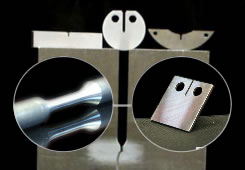 Rezultati ispitaMAŠINSKI MATERIJALIR.br.Br. indeksaPrezimeImeBroj poenaI KolokvijumI KolokvijumI KolokvijumI KolokvijumMP 4/2019ObradovićPredrag9,2MP 76/2019MarkovićĐorđe8,9ME 31/2019NazorMarko7,8II KolokvijumII KolokvijumII KolokvijumII KolokvijumMP 51/2019AšćerićJovica7,5MP 75/2019StevanovićDejan7,5MM 3/2019VasićLjupka7,8MM 11/2019StanićSrđan7,5III KolokvijumIII KolokvijumIII KolokvijumIII KolokvijumMP 31/2019SimićVladanka9,3MP 71/2019ReljinMilan9,0MP 95/2019SenčićNikola9,6ME 24/2019ŠimpragaIgor10,5ME 25/2019IkanovićKlaudia11,0IV KolokvijumIV KolokvijumIV KolokvijumIV KolokvijumMP 31/2019SimićVladanka10,1MP 41/2019IlićPetar7,8MP 82/2019MandićNikola7,8MM 13/2019PapovićMilan8,9ME 21/2019TmušićVelimir8,6ME 25/2019IkanovićKlaudia8,6ME 34/2019IlićNikola8,1Redni brojBr. indeksaPrezimeImeUkupno bodovaZaključna ocenaMM 3/2019VasićLjupka758MP 4/2019ObradovićPredrag687MP 76/2019MarkovićĐorđe687MM 11/2019StanićSrđan647MP 51/2019AšćerićJovica617MP 75/2019StevanovićDejan546